Para la empresa de gestión de residuos Imog sólo sirven las cargadoras de neumáticos CASE CASE ha sido elegido por la empresa belga de gestión de residuos Imog, cuyas instalaciones funcionan prácticamente sin interrupción en condiciones difíciles y no pueden permitirse paradas por avería.Turin, 20 de Octubre, 2016Imog presta servicios integrales de gestión de residuos a once municipios de la provincia de Flandes occidental, en Bélgica. La empresa quiere contribuir al uso sostenible y socialmente responsable de materiales y energía y ayudar a las comunidades a las que sirve a minimizar los residuos, recuperar materias primas y generar energía renovable. Para ello, Imog cuenta con dos centros de tratamiento: Imog Moen, donde se procesan residuos para compostaje, se manipulan escorias, restos de madera y vertederos y algunos residuos voluminosos; e Imog Harelbeke, donde se tratan residuos PMD (envases de plástico o metal y cartones de bebidas), papel y cartón. Las empresas de gestión de residuos como Imog son muy exigentes con su maquinaria, pues normalmente trabajan sin interrupción los siete días de la semana en condiciones muy difíciles. Imog renueva con regularidad su maquinaria para maximizar la productividad del parque, y es cliente fiel de CASE desde hace veinte años. Las incorporaciones más recientes de CASE a su parque de maquinaria han sido 5 cargadoras de neumáticos de la Serie F adquiridas durante los dos últimos años. Las tres unidades CASE 821F y las dos 1021F trabajan sin descanso en las dos plantas de reciclaje de Imog cargando camiones y manipulando materiales diversos, como papel, PMD, madera, compost y plástico, y cargándolos en las líneas de producción. Jeroen De Craemere, jefe de compras e ingeniero de proyectos en Imog, explica por qué elige siempre cargadoras de neumáticos CASE para su trabajo: “Necesitamos cargadoras de neumáticos muy potentes, pero que consuman lo menos posible. También deben ofrecer una visibilidad muy buena, pues trabajan en lugares con mucho movimiento. Las cargadoras CASE nos dan todo esto y más. Y nuestros operadores aprecian de veras el excelente confort de estas máquinas.” Las cargadoras de neumáticos de la Serie F destacan por ofrecer unas características idóneas para aplicaciones de manipulación de residuos, desde la tecnología Hi-eSCR y el motor montado en posición trasera hasta el cubo de refrigeración para servicio pesado. La tecnología Hi-eSCR de CASE no necesita EGR ni filtro de partículas y utiliza exclusivamente componentes que duran toda la vida útil de la máquina, no necesita mantenimiento y aprovecha el combustible con mucha eficiencia. Una ventaja muy importante es la seguridad cuando se trabaja cerca de materiales inflamables, como las astillas de madera, pues la temperatura máxima de los gases de escape de 500 °C está 200 °C por debajo que en máquinas con filtro de partículas diésel. Esto es particularmente útil en instalaciones como las de Imog, donde las cargadoras de la Serie F manipulan materiales inflamables, como papel, cartón y madera. Otra característica extraordinariamente valiosa en aplicaciones de manipulación de residuos es la opción de refrigeración para servicio pesado de CASE, que impide la obstrucción del radiador. Las cargadoras de neumáticos de la Serie F adquiridas por Imog han sido especialmente adaptadas a las condiciones concretas de las instalaciones de la empresa. Así incorporan radar y cámara de marcha atrás para maniobrar con seguridad y facilidad en lugares con mucho movimiento, cabina presurizada para proteger a los operadores en ambientes polvorientos y protección del parabrisas delantero para mejorar la seguridad.En la fidelidad de Imog por la marca CASE han contribuido enormemente el saber hacer, el servicio postventa y la experiencia de los técnicos del concesionario Delvano NV. A lo largo de los años han tejido una estrecha relación, como explica Joachim Vanlerberghe, director de ventas de Delvano: “Creo que para prestar un buen servicio a nuestros clientes resulta esencial conocer muy bien su negocio y mantener un contacto regular; así podemos anticiparnos a sus necesidades y trabajar con ellos para que su parque de máquinas esté siempre a la altura de lo que necesitan y trabaje en condiciones óptimas. Por eso estamos en constante contacto con los operadores y el equipo directivo de Imog.” Nota para los redactores: Delvano NV vende y presta servicio para toda la gama de maquinaria CASE en las provincias de Flandes Suroccidental y Flandes Oriental y Hainaut, y es filial del concesionario de CASE Key-Tec desde 2012.Visitando nuestra página web podrá descargar textos, imágenes y vídeos en alta definición relacionados con este comunicado de prensa (jpg 300 dpi, CMYK): www.casecetools.com/press-kitSigue a CASE en:Case Construction Equipment vende y mantiene una línea completa de maquinaria de construcción en todo el mundo, que incluye el nº 1 en retrocargadoras, excavadoras, motoniveladoras, cargadoras de neumáticos, rodillos vibradores de compactación, dozers de cadenas, minicargadoras, cargadoras compactas de cadenas y carretillas elevadoras todoterreno. A través de los concesionarios Case, los clientes tienen acceso a un auténtico socio profesional con equipo y servicio postventa de categoría internacional, garantías líderes del sector y financiación flexible. Encontrará más información en www.casece.com.Case Construction Equipment es una marca de CNH Industrial N.V., líder mundial en bienes de equipo, cuyas acciones cotizan en la Bolsa de Nueva York (NYSE: CNH) y en el  Mercato Telematico Azionario de la Bolsa Italiana (MI: CNHI). Encontrará más información sobre CNH  Industrial en la página web www.cnhindustrial.com.Para más información, contactar con:Nuria Martí (ALARCON & HARRIS)Tel: +34 91 415 30 20Email: nmarti@alarconyharris.com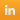 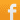 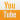 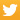 